SACRAMENTO CITY UNIFIED SCHOOL DISTRICT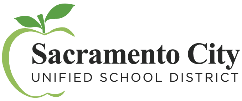 Report of Suspected HarassmentDate: ____/____/____Incident InformationIncident InformationDate of Incident(s):  School: Name of Complainant:  Grade: Name of Respondent:  Grade: Person Reporting Harassment:  Phone: Type of HarassmentType of HarassmentType of HarassmentType of HarassmentType of HarassmentSexual or Gender-basedRace/EthnicitySpecial needs or disabilityReligionOtherLocation (check all that apply)Location (check all that apply)Location (check all that apply)Classroom/HallwayRestroomOff CampusGym/Locker RoomPlayground/FieldEmail/Text/Social MediaCafeteriaField Trip/Activity/EventOther:      FrequencyFrequencyOne InstanceOngoing/RepetitivePlease Describe the Incident(s) in More Detail:Person Completing FormPerson Completing FormName of Person Completing Form:      Title:      Signature:      Phone:      	